Aanvraagformulier gebruik gegevens NHRMet dit formulier kunt u een gegevensaanvraag indienen bij de Nederlandse Hart Registratie (NHR). Wij vragen u het formulier goed door te lezen en volledig in te vullen.NHR wetenschappelijk onderzoekWetenschappelijk onderzoek is, naast registratie en innovatie, één van de drie  pijlers van de NHR. De NHR verzamelt verschillende gegevens van hartpatiënten die behandeld zijn in Nederland. Deze gegevens kunnen onder bepaalde voorwaarden beschikbaar gesteld worden voor wetenschappelijk onderzoek. We raden u aan om eerst contact op te nemen met de NHR via wetenschap@nederlandsehartregistratie.nl om de haalbaarheid van uw onderzoeksidee te bespreken. De NHR kan u dan meer vertellen over de beschikbaarheid en compleetheid van de data binnen de NHR. Een overzicht van de compleetheid van de variabelen in de NHR registratie kunt u op onze website terugvinden (via https://nederlandsehartregistratie.nl/wetenschappelijk-onderzoek/).ProcedureOm te kunnen beoordelen of - en in hoeverre - een gegevensaanvraag voldoet aan de gestelde criteria, wordt u verzocht dit aanvraagformulier volledig in te vullen. Alleen volledig ingevulde gegevensaanvragen worden in behandeling genomen. Het CV van de hoofdonderzoeker dient als bijlage bij dit formulier te worden aangeleverd aan de NHR. Uw aanvraag wordt beoordeeld door de Wetenschappelijke Raad tijdens één van de 6 bijeenkomsten per jaar. De deadline voor indiening kunt u terugvinden op de NHR website (www.nederlandsehartregistratie.nl/wetenschappelijk-onderzoek/).Indien er positief besloten wordt ten aanzien van uw voorstel wordt u nader geïnformeerd over:de voorwaarden waaronder het onderzoek kan plaatsvindende afspraken over rapportage en publicatie.Titel onderzoekAlgemene gegevensNaam aanvrager/hoofdonderzoeker	Functie					Instituut/afdeling				Betrokken onderzoekers		Wie gaat analyses uitvoeren?							<mailadres van de onderzoeker>Externe partners			Externe financiering			Samenvatting van het onderzoek Geef in maximaal 20 regels een samenvatting van het onderzoek. Neem bij voorkeur ook literatuur referenties op.Wetenschappelijk belangBeschrijving onderzoek (maximaal 2 A4) VraagstellingStudieopzetPopulatie5.4 Eindpunten 5.5 Statistisch planGegevensSpecificeer de gegevens (variabele-nummer en variabele-naam uit NHR Handboek) die u nodig heeft voor uw onderzoek. De NHR kan besluiten om, in verband met de herleidbaarheid van de data, berekende variabelen beschikbaar te stellen in plaats van de originele variabelen (b.v. leeftijd in plaats van geboortedatum en overlevingstijd in plaats van datum mortaliteit).Geef ook aan op welke periode (jaren) de gegevens die u aanvraagt betrekking moeten hebben. In het NHR-Handboek staan alle variabelen die de NHR registreert (zie www.nederlandsehartregistratie.nl/handboeken/).6.1 Variabelen6.2 PeriodeRapportage en publicatie afsprakenBij gebruik van data in een wetenschappelijke publicatie en/of presentatie is de aanvrager verplicht om de NHR als bron te vermelden en in principe minimaal 1 NHR-vertegenwoordiger als co-auteur op te nemen.Alle deelnemende centra met de betreffende Registratiecommissie leden worden meegenomen als publicatiegroep. Dat wordt als volgt weergegeven in het artikel: ‘on behalf of the <name> Registration Committee of the Netherlands Heart Registration’. Vervolgens wordt in het artikel de lijst met leden van de betreffende Registratiecommissie opgenomen. PlanningBeoogde startdatum		Beoogde einddatum		Specificatie kostenGeef hier een specificatie van de materiële en immateriële kosten indien van toepassing voor de aanvraag.8.1 Materiële kosten8.2 Immateriële kosten (o.a. personeelskosten)CofinancieringIs er sprake van cofinanciering?	Nee	Ja, aangevraagd bij  Bedrag Betrekken Registratiecommissie Heeft de onderzoeker voorafgaand aan het indienen van deze gegevensaanvraag contact gehad met de voorzitter of een lid van de betreffende registratiecommissie?	Ja, contact heeft plaats gevonden met   	NeeVoorwaarden t.a.v. de verstrekking van gegevens t.b.v. onderzoekAan de verstrekking van de gegevens worden de volgende bijzondere voorwaarden gesteld:De onderzoekers staan garant dat medewerkers van het aanvragende centrum/instituut, anders dan in het onderzoeksvoorstel aangegeven, geen gebruik maken van de gegevens die worden verkregen. De onderzoekers staan garant dat er geen andere analyses dan omschreven in het aanvraagformulier gedaan worden, zonder voorafgaande toestemming van de NHR.De onderzoekers staan garant dat medewerkers van het aanvragende centrum/instituut zich bewust zijn dat zij werken met vertrouwelijke data, die bovendien niet hun eigendom zijn. De onderzoekers zijn verplicht zich te houden aan de informatiebeveiligings-procedures, -instructies, -reglementen en -aanwijzingen om de vertrouwelijkheid van de data te borgen.Onderzoekers gebruiken de data niet voor eigen doeleinden en noch de data, noch conclusies van het onderzoek worden gepubliceerd zonder voorafgaande inzage aan de Wetenschappelijke Raad en de Raad van Bestuur van de NHR. Deze inzage termijn voor submissie voor publicatie bedraagt maximaal 6 weken.De onderzoekers stellen de syntaxen die gebruikt zijn voor de statistische analyses beschikbaar aan de NHR, zodat deze ook voor andere onderzoeken gebruikt kunnen worden.De Raad van Bestuur heeft het recht publicaties tegen te houden die verworven zijn uit de NHR database en die voor de NHR schadelijk bevonden kunnen worden.Bij publicatie vindt vermelding plaats van de bron van de data (landelijke registratie van de NHR) en worden de leden van de registratiecommissie opgenomen als publicatiegroep. NHR vertegenwoordigers kunnen co-auteur zijn van wetenschappelijke publicaties.RapportageEr wordt door de aanvrager jaarlijks gerapporteerd aan de Wetenschappelijke Raad over de voortgang van het project. Tot slot zal de aanvrager voor afronding van het project een kopie van het concept eindproduct sturen naar de Wetenschappelijke Raad en de Raad van Bestuur van de NHR, evenals een kopie opslaan van de bewerkte dataset, zoals deze is gebruikt voor de uiteindelijke rapportage. OndertekeningPlaats  			Datum  Naam aanvrager/hoofdonderzoeker 			Handtekening   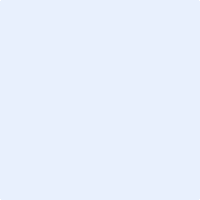 Naam afdelingshoofd/vakgroep voorzitter aanvragend centrum/instituut 				Handtekening   OpsturenGelieve het aanvraagformulier inclusief bijlagen te mailen naar wetenschap@nederlandsehartregistratie.nl.Bijlagen	U wordt verzocht de volgende bijlagen toe te voegen:CV hoofdonderzoeker